KONKURSODALYVIO ANKETA Vardas  PavardėAmžius, klasėMokymosi įstaiga, miestasKuruojančio mokytojo vardas, pavardė, el. paštas, telefono nr.Konkursinio darbo pavadinimas ir trumpas aprašymas 
Užpildytas dalyvio anketas Word  formatu ir atskirai laiške pridėtas nuotraukas siųskite elektroniniu paštu info@draugiskasgamtai.lt.Konkursas organizuojamas AM iniciatyva ir finansuojamas Europos regioninės plėtros fondo lėšomis.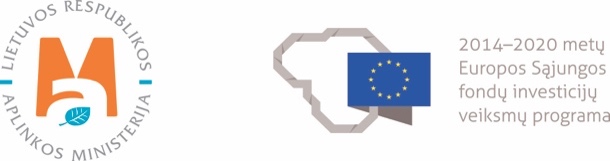 